Полоцк православный Посетив Полоцк,  вы познакомитесь с древнейшим городом Беларуси, который раскинулся на берегах Западной Двины. Возник город на древнем торговом пути «из варяг в греки» и впервые упоминается в летописи «Повесть временных лет» под 862 годом. Современный Полоцк – крупный административный, культурный и промышленный центр. Город является историко-культурным заповедником, на территории и под охраной  которого находится 97 памятников археологи, истории и культуры.Программа тура:8.00 – Отправление из Витебска10.00 – Прибытие в Полоцк. Обзорная экскурсия по городу (улица Карла Маркса – Софийский собор, Верхний Замок – улица Ленина архитектурный комплекс бывшего Богоявленского монастыря – посещение одного из 11 музеев Полоцка – площадь Свободы – улица Ефросиньи Полоцкой, вал Ивана Грозного, Красный мост), посещение действующего Богоявленского женского православного монастыря. Возможно посещение концерта органной музыки в Софийском соборе (за дополнительную плату)16.00 – 17.00 – Свободное время17.00 – Отправление из Полоцка 19.00 – Прибытие в ВитебскСтоимость программы на группу 45 человек = 2 025 BYNДополнительно оплачиваются входные билеты в музей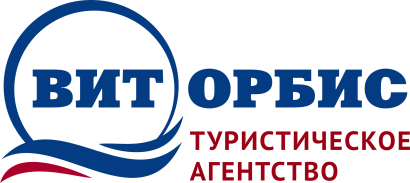          Республика Беларусь 210009                                г. Витебск, пр-т Фрунзе, 38 / ул. Чапаева 4                                                            Тел./факс: +375 (212) 265-500МТС: +375 (29) 5-110-100                     www.vitorbis.com      e-mail: vitorbis@mail.ru